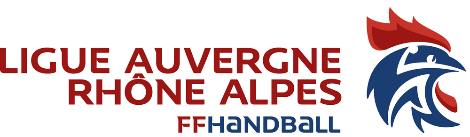 SEULES LES VERSIONS « TAPUSCRITES » SERONT ACCEPTÉES(*) le plus clairement possible, les sigles ne sont pas autorisésCLUBS "NOUVEAUX" Club sous le n° d’affiliation duquel seront saisis l’engagement de l’équipe et  les listes de joueursLe dispositif de convention doit correspondre à une logique de projet s’inscrivant dans la politique territoriale et non à une logique d’opportunité découlant de situations conjoncturelles.Une convention peut rapprocher deux ou plusieurs clubs en vue de permettre une progression réciproque des effectifs et/ou des niveaux de jeu intéressant leurs équipes évoluant dans les divers niveaux de compétitions, et/ou de favoriser l’émergence d’une structure représentative forte, susceptible de dynamiser la pratique du Handball à l’échelle d’un département ou d’une région.La volonté de progrès doit être vérifiée par une qualification des intervenants, notamment l’encadrement technique, qualification acquise ou en formation.Le présent dossier de renouvellement comprend :L’objet de la convention : équipe(s) concernée(s) et niveau(x) de jeu (annexe 1)Les résultats attendus et les critères d’évaluation (annexe 4)Les principes retenus pour satisfaire les exigences de la Contribution Mutualisée des Clubs au Développement pour chacun des clubs concernés (annexe 5)Pour chaque club : un extrait numérisé de l’instance dirigeante ayant approuvé le principe et le contenu de la convention (une seule page mentionnant clairement la date et le lieu de la réunion, ainsi que nom, prénom, fonction et numéro de licence du signataire ;(*) Préciser la divisionCLUB 4CLUB 5CLUB 6CONVENTION ENTRE CLUBS Article 25 des règlements générauxCadre réservé aux structures fédéralesCadre réservé aux structures fédéralesCadre réservé aux structures fédéralesDate de réception à la Ligue :Date de réception à la Ligue :RENOUVELLEMENTSAISON2021-2022NOM DE LA CONVENTION (*): CLUB PORTEUR (1)CLUB PORTEUR (1)CLUB PORTEUR (1)N° affiliationNom du club (en toutes lettres)Niveau (2)1 - AUTRES CLUBSAUTRES CLUBSAUTRES CLUBSN° affiliationNom du club (en toutes lettres)Niveau de jeu2 - 3 - 4 - N° affiliationNom du clubNiveau de jeu7 - 8 - PréambuleConstitution du dossierCe dossier est à adresser par courrier électronique à la ligue AURA uniquement à l’adresse 5100000.fabes@ffhandball.net selon la date inscrite dans la circulaire en fonction du niveau de jeu.Le comité sera concerté directement par la ligue pour avis.Rappel de la situation en 2021-2022Niveau d’évolution de la conventionNIVEAU EXCELLENCENiveau d’évolution de la conventionNiveau d’évolution de la conventionNIVEAUDIVISIONPopulations concernéesMasculins(mettre une X dans la case correspondante)Populations concernéesFéminines(mettre une X dans la case correspondante)Catégorie(s)(Ex : + 16, - 18, -15 -13)Catégorie(s)(Ex : + 16, - 18, -15 -13)Catégorie(s)(Ex : + 16, - 18, -15 -13)Evaluation Résultats attendus (critère par critère)Résultats obtenus (critère pas critère)Contribution Mutualisée des Clubs au Développementpour chacun des clubs concernésSituation de chaque club au regard des principes retenusQuel club prend en charge les exigences : - sportives ? : - techniques ? : - juges arbitres ? : - juges-arbitres jeunes ? :Commentaire généralApprobationsCLUB 1CLUB 1CLUB 1CLUB 1N°Nom du clubNom du PrésidentDate d’approbationDate d’approbation1CLUB 2CLUB 2CLUB 2CLUB 2N°Nom du clubNom du PrésidentDate d’approbationDate d’approbation2CLUB 3CLUB 3CLUB 3CLUB 3N°Nom du clubNom du PrésidentDate d’approbationDate d’approbation3N°Nom du clubNom du PrésidentDate d’approbation4N°Nom du clubNom du PrésidentDate d’approbation5N°Nom du clubNom du PrésidentDate d’approbation6Après recueil des avis circonstanciés, le Bureau Directeur de l'instance gestionnaire décide de :— la poursuite de la convention avec ou sans évolution des contenus— le retour à la situation d’origine.Avis et DécisionAvis du conseil d’administration du comité départemental d’appartenance des clubs concernésAvis du conseil d’administration du comité départemental d’appartenance des clubs concernésDate :Date :Nom, prénom et numéro de licence du référent désigné par le comitéAvis de la commission territoriale des Statuts et de la Réglementation de la ligue AURA Avis de la commission territoriale des Statuts et de la Réglementation de la ligue AURA Date :Date :Nom, prénom et numéro de licence du référent désigné par la ligue